16 februari 2020: Clubkampioenschappen BCWeert’67!Beste badmintonners,Ieder jaar organiseert de BCWeert’67 Clubkampioenschappen. Dit jaar zullen de clubkampioenschappen plaatsvinden op 16 februari 2020. We willen het dit seizoen extra stevig aanpakken en daarom zijn we al volop bezig met de voorbereidingen. Via het onderstaande formulier kun je je opgeven om deel te nemen!Tijdens de clubkampioenschappen van 2020 strijden we voor de titels “Clubkampioen” in de jeugd en senioren in alle 3 de categorieën. Bij de recreanten strijden we om de titel “Clubkampioenen “ gemengd dubbel. De duo´s in de dubbel en de mix zijn op basis van de competitie koppels.Deze clubkampioenschappen zijn de afgelopen jaren gespeeld in de maand juni.Dit seizoen is er voor gekozen om eerder in het seizoen, direct na de competitie te laten zien hoeveel je weer bijgeleerd hebt. Lukt het jou dit seizoen om jou meest gevreesde rivaal te verslaan en met een prijs naar huis te gaan!?De clubkampioenschappen worden dit jaar gespeeld op zondag 16 februari.We hopen op een grote opkomst. Hoe meer deelnemers er zijn, hoe leuker de wedstrijden zullen zijn! Via onderstaand strookje laat je weten of je meedoet. 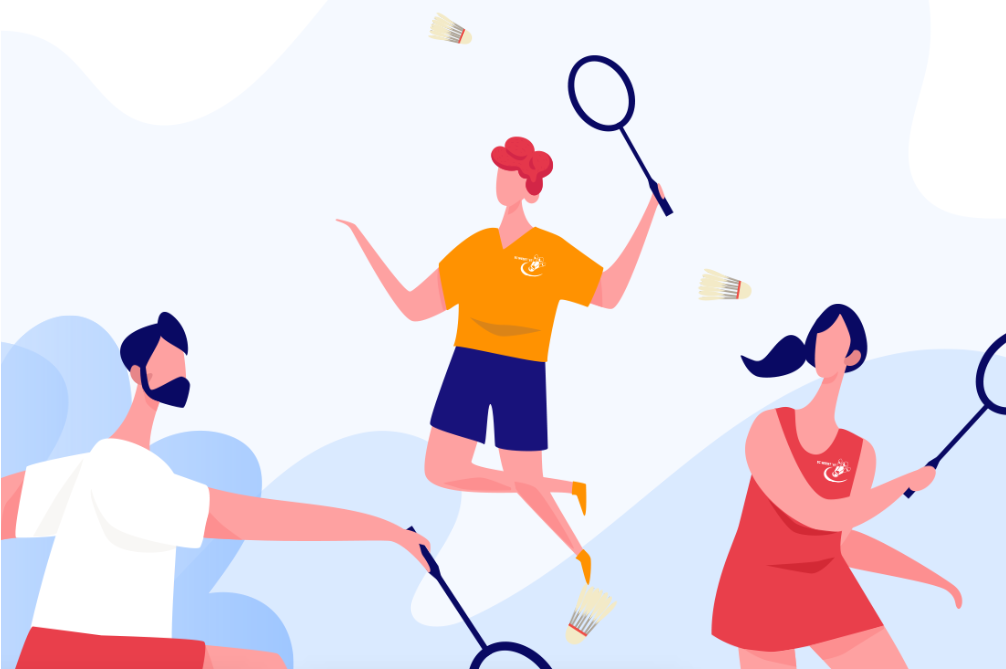 Levert het ingevulde strookje altijd in bij één van de trainers, óók als je niet mee doet.Met sportieve groet,De TC en Toernooicommissie------------------------------------------hier afknippen----------------------------------------------------------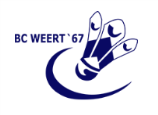 Inschrijfformulier Clubkampioenschappen BCWeert’67Ik..........................................................................(vul je naam in) doe wel / niet* mee aan de Clubkampioenschappen op 16 februari 2020.Inleveren uiterlijk 9 februari 2020.*doorhalen wat niet van toepassing is